深圳市科技计划备选项目征集表项目名称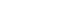 建议单位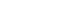 组织机构代码组织机构代码单位地址项目完成时所处阶段□应用基础研究院  □研发阶段  □中试前期  □中试后期  □规模化生产 □其他□应用基础研究院  □研发阶段  □中试前期  □中试后期  □规模化生产 □其他□应用基础研究院  □研发阶段  □中试前期  □中试后期  □规模化生产 □其他□应用基础研究院  □研发阶段  □中试前期  □中试后期  □规模化生产 □其他□应用基础研究院  □研发阶段  □中试前期  □中试后期  □规模化生产 □其他□应用基础研究院  □研发阶段  □中试前期  □中试后期  □规模化生产 □其他计划类别创新创业专项项目类别可持续发展科技专项项目总预算项目总预算        万元所属高新技术领域所属高新技术子领域实施年限□1.5年   □2.0年  □2.5年   □3.0年   □其他年限□1.5年   □2.0年  □2.5年   □3.0年   □其他年限□1.5年   □2.0年  □2.5年   □3.0年   □其他年限□1.5年   □2.0年  □2.5年   □3.0年   □其他年限□1.5年   □2.0年  □2.5年   □3.0年   □其他年限□1.5年   □2.0年  □2.5年   □3.0年   □其他年限项目联系人电子邮箱联系人移动电话联系人移动电话本领域国内知名专家姓名所在单位及职务所在单位及职务所在单位及职务联系电话联系电话本领域国内知名专家本领域国内知名专家本领域国内知名专家本领域国内知名专家项目实施目的与意义 （600字以内）国内外发展现状与趋势 （600字以内）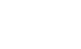 研究内容与技术路线 （800字以内）项目执行期内实现的主要经济指标、学术指标、技术指标（800字以内）一、经济指标：
二、学术指标：
三、技术指标：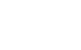 一、经济指标：
二、学术指标：
三、技术指标：一、经济指标：
二、学术指标：
三、技术指标：一、经济指标：
二、学术指标：
三、技术指标：一、经济指标：
二、学术指标：
三、技术指标：一、经济指标：
二、学术指标：
三、技术指标：项目预期成果的表现形式□新产品/品种  □新装置  □新工艺/方法/模式  □新材料  □软件  □论文  □著作  □研究（咨询）报告  □技术标准   □基地建设  □其他□新产品/品种  □新装置  □新工艺/方法/模式  □新材料  □软件  □论文  □著作  □研究（咨询）报告  □技术标准   □基地建设  □其他□新产品/品种  □新装置  □新工艺/方法/模式  □新材料  □软件  □论文  □著作  □研究（咨询）报告  □技术标准   □基地建设  □其他□新产品/品种  □新装置  □新工艺/方法/模式  □新材料  □软件  □论文  □著作  □研究（咨询）报告  □技术标准   □基地建设  □其他□新产品/品种  □新装置  □新工艺/方法/模式  □新材料  □软件  □论文  □著作  □研究（咨询）报告  □技术标准   □基地建设  □其他□新产品/品种  □新装置  □新工艺/方法/模式  □新材料  □软件  □论文  □著作  □研究（咨询）报告  □技术标准   □基地建设  □其他项目执行期内新增的就业人数    人以上    人以上    人以上    人以上    人以上    人以上项目执行期内培养的人才数（博士/硕士/工程师/技术工人）博士    人博士    人博士    人博士    人博士    人博士    人项目执行期内培养的人才数（博士/硕士/工程师/技术工人）硕士    人硕士    人硕士    人硕士    人硕士    人硕士    人项目执行期内培养的人才数（博士/硕士/工程师/技术工人）工程师    人工程师    人工程师    人工程师    人工程师    人工程师    人项目执行期内培养的人才数（博士/硕士/工程师/技术工人）技术工人    人技术工人    人技术工人    人技术工人    人技术工人    人技术工人    人项目执行期内产生的累计净利润/累计产品销售收入（万元）净利润      以上净利润      以上净利润      以上净利润      以上净利润      以上净利润      以上项目执行期内产生的累计净利润/累计产品销售收入（万元）累计产品销售收入      以上累计产品销售收入      以上累计产品销售收入      以上累计产品销售收入      以上累计产品销售收入      以上累计产品销售收入      以上项目执行期内产生的累计纳税额/带动的资金投入（万元）累计纳税额      以上累计纳税额      以上累计纳税额      以上累计纳税额      以上累计纳税额      以上累计纳税额      以上项目执行期内产生的累计纳税额/带动的资金投入（万元）带动的资金投入      以上带动的资金投入      以上带动的资金投入      以上带动的资金投入      以上带动的资金投入      以上带动的资金投入      以上项目执行期内申请的专利数（发明专利/实用新型/外观设计）发明专利      以上发明专利      以上发明专利      以上发明专利      以上发明专利      以上发明专利      以上项目执行期内申请的专利数（发明专利/实用新型/外观设计）实用新型      以上实用新型      以上实用新型      以上实用新型      以上实用新型      以上实用新型      以上项目执行期内申请的专利数（发明专利/实用新型/外观设计）外观设计      以上外观设计      以上外观设计      以上外观设计      以上外观设计      以上外观设计      以上项目执行期内发表的论文数（论文总数/SCI检索数/EI检索数）论文总数      以上论文总数      以上论文总数      以上论文总数      以上论文总数      以上论文总数      以上项目执行期内发表的论文数（论文总数/SCI检索数/EI检索数）SCI检索数      以上SCI检索数      以上SCI检索数      以上SCI检索数      以上SCI检索数      以上SCI检索数      以上项目执行期内发表的论文数（论文总数/SCI检索数/EI检索数）EI检索数      以上EI检索数      以上EI检索数      以上EI检索数      以上EI检索数      以上EI检索数      以上